BESTYRELSESMØDE VIA SKYPE 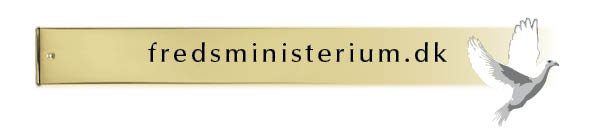 MANDAG 9. APRIL 18.15 – 19.15FORSLAG TIL DAGSORDEN1) Formalia: Ordstyrer og referent - godkendelse af referat 9.3. og denne dagsorden.2) Opfølgning på årsmødet – udsendelse af mail til medlems- og sympatisørkreds3) Plan for udarbejdelse af samlet prioriteret arbejdsplan og budget 4) Status: Hjemmesiden og FB 5) Status: Støtte FN-forbundets underskriftsindsamling mod dræberrobotter 6) Status: Fredsministerium på Debatscenen 1. maj i Århus7) Status: Deltagelse i Fredskonference i Tvind 11. – 13. maj 8)Status: Deltagelse i Nordiska Fredssamtal i Degerfors 18. – 20. maj 2018”De nordiska ländarna, kärnvapenhotet och de pågående krigen”Herunder samarbejdet med folkene bag “Call for the Baltic Sea as Sea of Peace”9) Deltagelse i Folkemødet på Bornholm 11. – 18. juni (14.-17. juni)               9a) Udsendelse af første Invitation m. foreløbig program og principper for booking 9b) Status: Værtsskab gruppen på Bornholm 9c) Status: Højskoleprogram i dagene 11.- 13. juni.9d) Status: Pop-Up-events og optog 9e) Status: Spørgeskema og dialog9f) Status: Arrangementer i Folkemødets Civilting 9g) Status: Debattør gruppen i andres arrangementer 10) Andet?11) Eventuelt